طرح الأعداد - إعادة ما تم تعلمه في الصف الأولاحسب:10 – 5 = ____          8 – 7 = ____              9 – 4 = ____             10 – 10 = ____          8 – 5 = ____            9 – 6 = ____10 – 4 = ____          9 – 7 = ____              8 – 4 = ____               6 – 6 = ____            10 – 5 = ____           9 – 2 = ____17 – 14 = ___        17 – 9 = ____           15 – 13 = ____            13 – 6 = ____           16 – 12 = ___         13 – 9 = ____ 16 – 14 = ___        12 – 5 = ____            89 – 3 = _____           54 – 4 = _____         71 – 50 = ____      83 – 62 = ___ 76 – 24 = ____      69 – 3 = ____            54 – 4 = _____          71 – 50 = ____          83 – 62 = ____      95 – 23 = ___أدخل العلامة المناسبة <أو> أو =:8 __7 – 1 ;                 9 ___ 6 - 3;                      10 ___  7 - 2 ;                          5 - 5 ___  6 – 4;9 ___ 7 – 1;               8 ___ 6 - 3;                      10 ___ 7 – 3;                          10 - 5 ___  6 – 3;15 – 8 ___ 9 - 4;                  18 – 10 ___ 16 - 5;                       19 – 16 ___ 7 – 4;                    13 – 8 ___ 7 + 6;  - 8 ___ 15;                                18 ___ 17 - 7;                        19 – 10 ___ 18 – 9;                17 – 14 ___ 13 – 9.3-أ) حساب الفرق بين 85 و 43 ________________________________________________________________ب) اطرح الرقم 87 من خليفة الرقم 24 واحسب. _______________________________________________________________ج) أوجد عددًا أقل بمقدار 50 من أصغر عدد زوجي للعشرة الثامنة. _______________________________________________________________د) حساب الفرق بين 77 و 46. _______________________________________________________________هـ) اطرح الرقم 96 من خليفة الرقم 21. _______________________________________________________________و) أوجد عددا أقل ب 40 من أصغر عدد زوجي من العشرة التاسعة._________________________________________________________________4- قرأ عمر 63 صفحة من كتاب واحد يتكون من 99 صفحة. كم عدد الصفحات المتبقية للقراءة؟الحل: ________________________________الجواب: ________________________________________________5-في حفلة عيد الميلاد ، تم وضع 33 طبقًا والعديد من الأكواب في المطعم. لم يأت ضيفان. كم عدد الأطباق والأكواب التي تم استخدامها في عيد الميلاد إجمالاً؟المحلول: _______________________________________________________________الاجابة: _______________________________________________________________ 6-  آنا بها 11 دبابيس شعر وسونيا 5 أقل. كم لديهم معا؟         المحلول: _______________________________________________________________الاجابة: _________________________________________________________________7-في المربع، أدخل الرقم المفقود بحيث تكون المعادلة صحيحة:27 - __ = 13; 8 - __ = 6; __ - 7 = 12; ___ - 2 = 9.8- اكتب رقما هو:أ) 3 أقل من 6 __ - ____ = _____ ؛              ب) 4 أقل من 10 __ - ____ = __.الأرقام التي يجب أن تكون هناك بدلا من النجوم في الصورة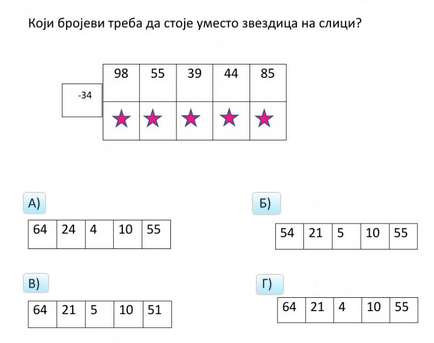 